قلم اعلی اهل بها را بفیوضات رحمانیه بشارت میدهد و جمیع رانصیحت میفرماید...حضرت بهاءاللهاصلی فارسی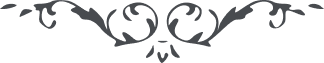 رقم (22) – من آثار حضرت بهاءالله – دریای دانش – صفحه 137 – 138(22)بنام دوست یکتاقلم اعلی اهل بها را بفیوضات رحمانیه بشارت میدهد و جمیع رانصیحت میفرماید تا کل بنصح الله مالک اسماء بما اراده المحبوب فائز شوند جدال و نزاع و فساد مردود بوده و هست باید احبای الهی بلحاظ محبت در خلق نظرنمایند و بنصائح مشفقانه و اعمال طیبه کل را بافق هدایت کشانند بسا از نفوس که خود را بحق نسبت داده اند و سبب تضییع امرالله شده اند اجتناب از چنین نفوس لازم و بعضی از ناس که بمقصود اصلی در ایام الهی فائز نشده اند و رحیق معانی را از کأس بیان نیاشامیده اند از اعمال غافلین و افعال مدعین متوهم شوند چنانچه مشاهده شد بعضی از نفوس که بسماء ایمان ارتقاء جستند بسبب اعمال و اقوال انفس کاذبه از افق عز احدیه محتجب ماندند مع آنکه سالها این فرد را شنیده‌اند:" گر جمله کائنات کافر گردند
بر دامن کبریاش ننشیند گرد "بعضی از عباد آنچه از مدعیان محبت ملاحظه نمایند بحق نسبت میدهند فبئس ما هم یعملون درجمیع اعصار اخیار و اشرار بوده و خواهند بود أن اعتبروا یا اولی الابصار قلوب طاهره و ابصار منیره و نفوس زکیه باید در جمیع احیان بافق امر ناظر باشند نه باعمال و اقوال مدعیان و کاذبان از حق جل جلاله مسئلت نمائید جمیع را هدایت فرماید و برضای مطلع آیات که عین رضای اوست فائز فرماید انه لهو المجیب المعطی الغفور الکریم محض فضل و عنایت این لوح از سماء مشیت الهیه نازل تا جمیع احبا بما اراد الله مطلع شوند و از شرور نفوس اماره احتراز نمایند هر متکلمی را صادق ندانند و هر قائلی را از اهل سفینه حمرا نشمرند انه لهو المبین المتکلم الصادق المتعالی العزیز الامین